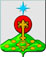 РОССИЙСКАЯ ФЕДЕРАЦИЯСвердловская областьДУМА СЕВЕРОУРАЛЬСКОГО ГОРОДСКОГО ОКРУГАРЕШЕНИЕот 12 июля 2017 года	                     № 57г. Североуральск    О награждении Почетной  грамотой  Думы Североуральского городского округа Руководствуясь Федеральным законом от 06.10.2003 года № 131-ФЗ «Об общих принципах организации местного самоуправления в Российской Федерации", Уставом Североуральского городского округа, на основании Положения о Почетной грамоте Думы Североуральского городского округа, утвержденного Решением Думы Североуральского городского округа от 30.05.2007 г. № 60, Дума Североуральского городского округаРЕШИЛА:1. За успехи в профессиональной деятельности и добросовестный труд наградить Почетной грамотой Думы Североуральского городского округа:           Кокшарову Юлию Романовну – медицинскую сестру Муниципального автономного учреждения дополнительного образования «Детско-юношеская спортивная школа»;          Барынкину Елену Юрьевну - учителя Муниципального автономного общеобразовательного учреждения средней общеобразовательной школы № 8;          Думчеву Наталию Леонидовну – учителя-логопеда Муниципального автономного дошкольного образовательного учреждения «Детский сад комбинированного вида № 30».2. Опубликовать настоящее Решение в газете «Наше слово».ГлаваСевероуральского городского округа                                              Б.В. Меньшиков